NAME/ADDRESS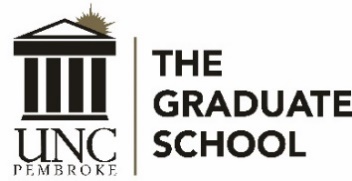 CHANGE FORMFor Graduate Students OnlyRequested Change:           Name change       Address change       UNCP Banner ID:  Previous Name: 	(include all names under which you may have been associated with the UNCP)New Name:  	(include first name, middle name, and last name)Date of Birth:  Telephone: Current Address: New Address: Email:  Statement of ResponsibilityI assume responsibility for the consequences or problems that may occur as a result of this change of my name. There is no intent on my part to defraud the University of North Carolina at Pembroke. Signature:________________________________________________Date:_______________________________ Check all that apply:    Student       Faculty       Staff       Alumni       Return this form, with a copy of proper documentation, to The Graduate School, UNC Pembroke, Lindsay Hall, Room 124, P.O. Box 1510, Pembroke, NC 28372.